Праздник Масленицы для учащихся начальной школыПод музыку группы «Иван Купала» дети входят в зал.Зазывалы:1. Собирайся, люд честной,На наш праздник удалойСобирайся, народ,В большой хоровод,Как у наших у воротБудет этот хоровод2. Хоровод, хороводВсех с собою зоветЗимушку провожать.Песня « Как бы не было зимы»Вед. Масленица длится целую неделю, от этого в христианстве и название «последняя седмица», 7 дней перед Великим постом. Каждый день масленицы имеет свое название.Зазывалы (хором) : День первый « Встреча».Вед. А кого мы встречать будем?Зазывалы: Масленицу. Чтобы к нам пришла, позови её сперва. Дорогая наша гостья, Масленица, ждём тебя, Авдотьюшка Изотьевна, Дуня белая, Дуня румяная, коса длинная, триаршинная!Выход Бабы-Яги. (музыка.)- Здравствуйте, детишки: девчонки и мальчишки, рада очень видеть вас, сейчас поем блинов у вас.Зазывалы: А чем докажешь, что ты Масленица?Баба-Яга: У меня и документ прилагается, вот, смотрите. Паспорт: гр-ка Масленица, выдан охранником Лешим Лешаковичем, ул. Лесная. И печать есть. Во!Вед. Ребята, а вы узнали Масленицу? Ага, ребята сразу тебя раскусили. Ну-ка покажи, кто это на самом деле?Игра « В темном лесе…»Баба-Яга: Какие у вас детки умные, все обо мне знают, а я хотела блинов попробовать.Зазывалы: Не печалься, бабуся, оставайся с нами, у нас блинов на всех хватит. Помоги нам лучше Масленицу в гости позвать.(Повторяют слова )Музыка. Выходит Масленица:-Здравствуйте, ребята.Здравствуйте, уважаемые гости!Мало обо мне кто знает,Но хочу я рассказать:Я родилась на севереПапа - мой Мороз,Как-то было холодно,Люд честной замёрз,Но однажды мужичок(Увидав меня средь снега)Попросил сердечно:«Разогрей ты наш народ,Будем помнить вечно.С той поры уж утеклоСлишком много водНа неделю прихожуКаждый Божий год!Зазывалы:День второй «Заигрыш»Детвора, эй, не зевай: песню про Масленицу запе-вай!!!«Песня Масленица»Ведущий. Раз заигрыш, так давайте поиграем.«Игра «Бояре» или «Лавата»Зазывалы: День третий.Эка лакомка среда, отворяйте ворота!Всех гостей встречаем за столы сажаем…песня. «Приходили гости»Зазывалы. В этот день не было грехом«Есть до икоты, Пить до перхоты, Петь до насады, Плясать до упаду.»Ведущий. Приглашаем дружно Вас на весёлый перепляс (призы - шарики)(, 1 и 2 глашатый, масленица).Зазывалы. Пятница.«Тещины вечера».Ведущий. Кто такая тёща? Кого так называют? Отвечай, кто знает… В этот день тёща угощала зятя самыми вкусными блинами, пирогами.Песня блины.«Собери пословицу» Зазывалы. Суббота - день шестой.Посиделки!Сидя на стульчиках, повторяют за мной (т-ец).Ведущая. В этот день много общались друг с другом и проверяли в играх мужчины свою силу.- канат- бой подушками, (подушки, обруч).Воскресенье: День седьмой«Прощённое воскресенье»Ведущий. В этот день все просили друг у друга прощение.Зазывалы(частушки)1.- Ты прости меня. Ульяна, что сметану пролила, по дороге шёл мальчишка, я без памяти была.2.- Бог простит.1.- Ты прости меня, Дашуля,Что блины сгорелиПозвонила мне подруга,Целый час трендели.2.- Бог простит.Ведущий. А ближе к вечеруРазводили большой костер.И сжигали либо пучок сена, либо куклу «Масленицу».А затем прыгали ли через костёр и загадывали о хорошем урожае.Завтра пусть каждый из Вас не забудет друг у друга попросить прощенье, может быть, вы кого-то обидели, да не заметили, а в это день Вас каждый простит и ответит:«Бог простит».Ведущий.А сейчас приглашаем всех Вас в класс,Ведь блины есть и у нас!!!(Весёлое угощение)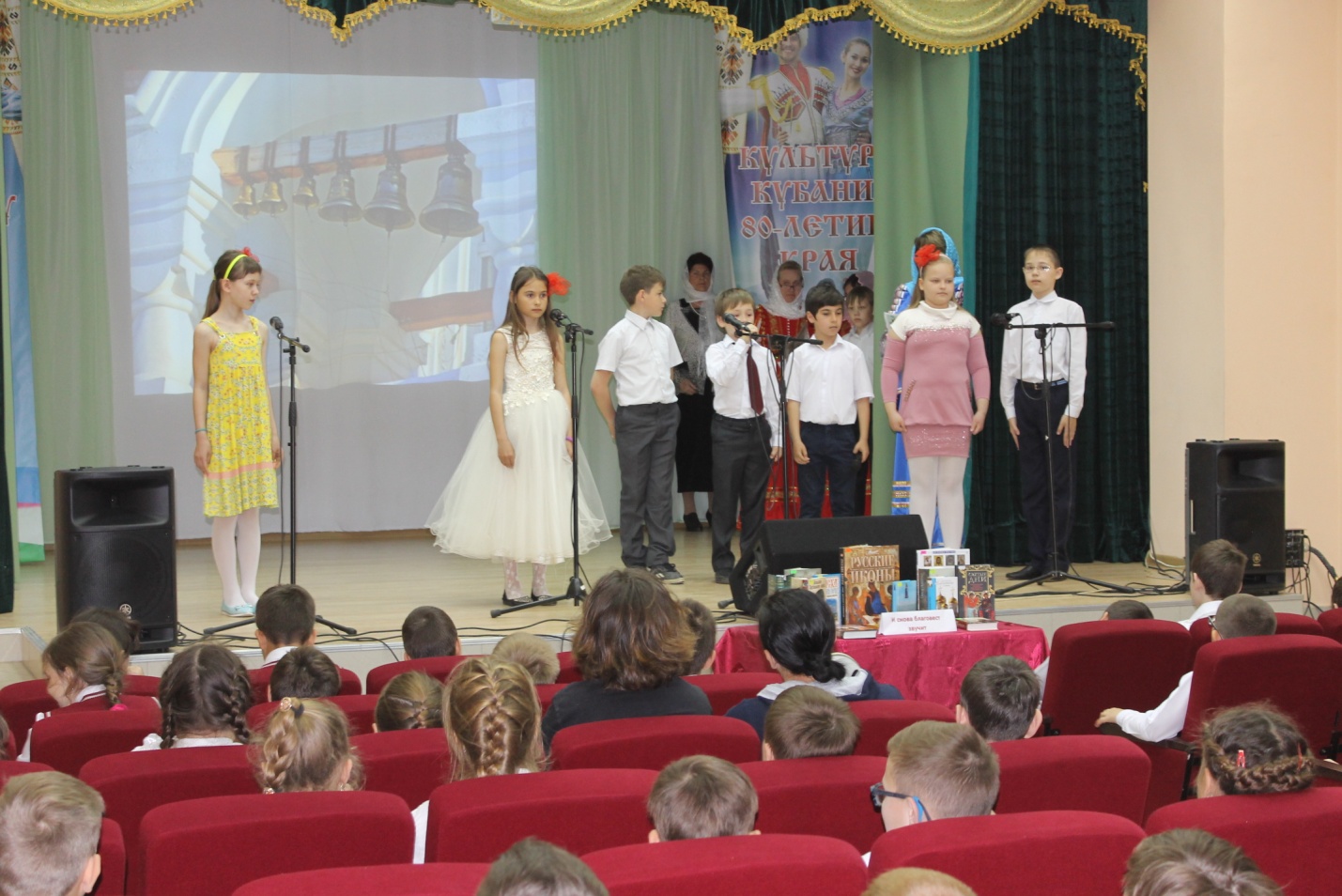 